XX TORNEO POPULAR DEBADMINTON FERIAS YFIESTAS DEGUADALAJARA “TORNEO SOLIDARIO”INSTALACIÓN: Polideportivo del Colegio Alvarfañez de Minaya, C/ Constitución, 31.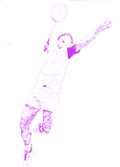 FECHA Y  HORARIO: Sábado 6 de Septiembre de 2014, de 9 a 20 horas. Comenzará la competición  a las 9 h. la modalidad de Absolutos y Veteranos masculina y femenina, a partir de las 11 h. se jugarán la modalidades  de Sub 11 y Sub 15masc y fem , De 14h. a 15:30 h haremos una parada para reponer fuerzas con un tentempié para a continuación jugar las modalidades de dobles fem. y masc. Seguidamente se jugará la modalidad  de Mixtos , aproximadamente a partir de las 17:30h Cada jugador o pareja jugará un mínimo de dos partidos por modalidad incluido en su caso el de consolación. SISTEMA DE COMPETICIÓN: Puntuación directa, al mejor de tres juegos de 21 puntos. Dependiendo del número de inscripciones se jugará con el sistema suizo o por grupos, se jugará un mínimo de dos partidos.En la categoría de Sub 11 se jugará al mejor de 3 sets de 15 puntosMODALIDADES: Individual femenina:Sub 11, Sub 15, absoluta y veterana. Indv. Masculina: Sub 11, Sub 15, absoluta, veterana  (de  35o más) . Dobles Mixtos, dobles femeninos y dobles masculinos todos en categoría absoluta.  INSCRIPCIONES: Hasta el 5 de septiembre a las 14:00 horas. Por correo electrónico:club@badmintonguada.esNo se podrá inscribirse en más de dos modalidades.Tope de inscripción de 16 jugadores (parejas en dobles) por categoría y modalidad. CUOTAS:Este año no hay cuota de inscripción, como tal se pide a los participantes que donen 1 kg de alimento no perecedero por modalidad a la que se inscriban. Estos alimentos se donarán al Banco de Alimentos de Guadalajara.VOLANTE: Nylon para  todas las categorías, enabsoluto, veterano y las modalidades de dobles se jugarán con pluma natural las semifinales y las finalesDIRECTOR DEL TORNEO: Juan Antonio Blanco Pérez. TF 622 368 582 AFILIACIÓN DEPORTIVA: Los jugadores no federados y en consecuencia sin seguro deportivo, jugarán bajo su propia responsabilidad a los efectos de posibles accidentes o lesiones durante el torneo. Siendo necesaria la firma de una autorización en caso de ser menor. TROFEOS: Para los dos primeros clasificados de cada categoría y modalidad.  ORGANIZA: Club Bádminton Guadalajara, Ayuntamiento de Guadalajara y Banco de Alimentos de Guadalajara.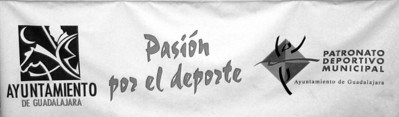 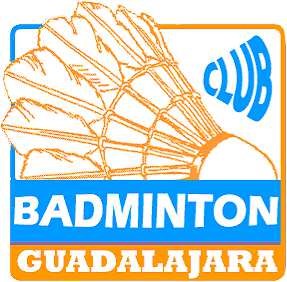 